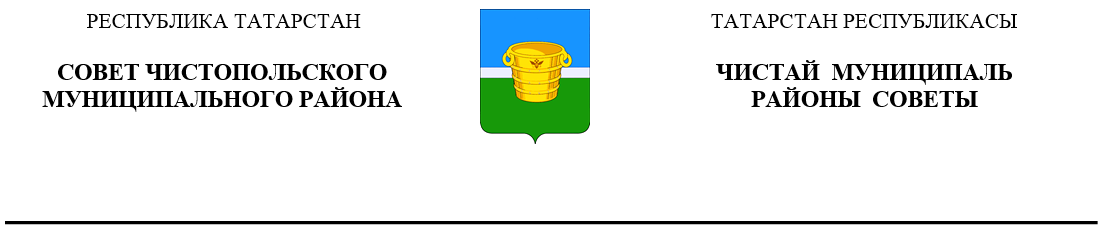 О внесении изменений в решение Совета Чистопольского муниципального района от 24.03.2006 № 7/6 «Об административной комиссии Чистопольского муниципального района»	В связи с кадровыми перестановками, Совет Чистопольского муниципального района РЕШАЕТ:	1. В пункт 2 решения Совета Чистопольского муниципального района от 24.03.2006 № 7/6 «Об административной комиссии Чистопольского муниципального района» (в редакции решений Совета Чистопольского муниципального района от 24.06.2009 г. № 32/3, от 03.11.2010 г. № 2/3, от 29.12.2010г. № 5/9, от 11.03.2011г. № 7/4, от 20.10.2011г. № 12/9, от 15.02.2012г. № 15/6, от 31.08.2012г. № 20/4, от 19.12.2012г. № 22/5, от 15.05.2013г. № 26/9, от 16.07.2013г. № 27/2, от 21.05.2014г. № 35/7, от 17.12.2014г. № 40/7, от 28.04.2015г. №45/13, от 04.10.2017г. №25/8, от 17.09.2018 №36/6) внести следующие изменения:	1.1. вывести из состава комиссии Сашина Андрея Владимировича; 	1.2. ввести в состав комиссии Рафимова Ильдара Фаиловича – руководителя Исполнительного комитета муниципального образования «город Чистополь» Чистопольского муниципального района.2.  Контроль за исполнением настоящего решения возложить на постоянную депутатскую комиссию по вопросам законности, правопорядка и депутатской деятельности Совета Чистопольского муниципального района.Глава Чистопольскогомуниципального района                                                                           Д.А. Иванов                      Решение                    Карар                     от 23 мая 2019 года                г.Чистополь                            № 44/7                     от 23 мая 2019 года                г.Чистополь                            № 44/7                     от 23 мая 2019 года                г.Чистополь                            № 44/7                     от 23 мая 2019 года                г.Чистополь                            № 44/7